Söyleşi: Yazar adı ve Çalışmanın Başlığı          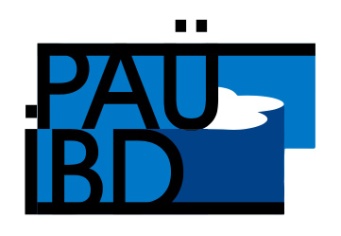 Pamukkale Üniversitesi İletişim Bilimleri Dergisi, 2022 (1): sayfaGeliş Tarihi:                 Kabul Tarihi:            Yayın TarihiÇALIŞMANIN BAŞLIĞI   (ANA BAŞLIK: BÜYÜK HARFLERLE, ORTALI, KOYU, 14 PT OLMALIDIR.)Yazar Adı Soyadı Söyleşi Yapılan Kişi:Ad SoyadGörev/UnvanGİRİŞ (BİRİNCİ DERECE BAŞLIK: BÜYÜK HARFLERLE, 12 PT, KOYU, SOLA YASLI)Giriş, Sonuç ve ana başlıklar 14 punto, ilk harfleri büyük ve koyu yazılmalıdır. Yazının ana başlığı büyük harflerle ve koyu, 14 pt. Birinci Derece Başlık: Alt başlıkları büyük harflerle ve koyu, 12 pt olmalıdır. İkinci Derece Başlık: İlk harfleri büyük ve koyu 12 pt olmalıdır. Üçüncü Derece Başlık: İlk harfleri büyük ve italik 12 pt olmalıdır. Tüm başlıklar sola dayalı ve numaralandırılmamış olmalıdır. Yazılar, Microsoft Word formatında (doc veya docx uzantılı) Palatino Linotype yazı tipinde, 11 punto ve 1 satır aralığıyla yazılmalıdır. Eğer kullanılacaksa dipnotlar 9 punto ve tek satır aralığıyla yazılmalıdır.Sayfa kenar boşlukları sol ve üst: 3 cm, sağ ve alt: 2,5 cm olmalıdır. Paragraf aralığı önce 8 nk, sonra 0 nk şeklinde olmalıdır. Doğrudan alıntılar, kısa ise metin içinde çift tırnakla italik; 40 kelime ve fazlası uzunluğundaysa blok halinde ve sağ ve soldan 1'er tab içeride ve italik olmalıdır. Alıntılarda, ana metinde kullanılan yazı tipi, punto ve satır aralığı geçerlidir. Blok halinde verilen alıntılarda satır aralığı 1 olmalıdır.Tek haneli sayılar harfle, daha büyük sayılar ise rakamla belirtilmelidir. Küçük harflerle yapılan kısaltmalara getirilen eklerde kelimenin okunuşu; büyük harflerle yapılan kısaltmalara getirilen eklerde kısaltmanın son harfinin okunuşu esas alınmalıdır. Tarihler rakamla belirtilmelidir ve aldığı ekler için kesme işareti kullanılmalıdır. (Örn. 1950'ler, 2013'te). Yazılarda kullanılan grafik, fotoğraf, tablo vb. görseller, metin içerisinde uygun yerlere yerleştirilmelidir. Bu tür görseller Tablo 1, Tablo 2 ve Şekil 1, Şekil 2 biçiminde sıralanmalıdır. Tablo/şekil içi metinler Palatino Linotype 9 pt olmalıdır. Yazılarda, açıklama notu sonnot olarak değil dipnot biçiminde verilmelidir.BİRİNCİ DERECE BAŞLIK: BÜYÜK HARFLERLE, 12 PT, KOYU, SOLA YASLISöyleşi yazıları, tek yazarlı olmalıdır. Yazar ile ilgili bilgiler yazının başlığının altında yer almalıdır. Söyleşi yapılan kişinin adı soyadı, görev/unvanı yazar adının altında yer almalıdır. Giriş kısmında söyleşi yapılan kişiye ve alana sağladığı katkıya ilişkin bilgi verilmeli, kişinin özgeçmişi kısaca paylaşılmalıdır. Kelime sayısı 1000-2000 aralığında olmalıdır. Pamukkale Üniversitesi İletişim Bilimleri Dergisi makale yazım kuralları ile söyleşi yazım kuralları aynıdır.Alt Başlık (İkinci Derece Başlık: 12 pt, kelimelerin sadece ilk harfleri büyük, sola yaslı, kalın)Metin, metin, metin, metin, metin, metin, metin, metin, metin, metin, metin, metin, metin, metin, metin, metin, metin, metin, metin, metin, metin, metin, metin, metin, metin, metin, metin, metin, metin, metin, metin, metin, metin, metin, metin, metin, metin, metin, metin, metin, metin, metin, metin, metin, metin, metin, metin, metin, metin, metin, metin, metin, metin, metin, metin, metin, metin, metin, metin, metin, metin, metin, metin, metin, metin, metin, metin, metin, metin, metin, metin, metin, metin, metin, metin, metin, metin. Alt Başlık (Üçüncü Derece Başlık: 12 pt, kelimelerin sadece ilk harfleri harfi büyük, sola yaslı, italik)Metin, metin, metin, metin, metin, metin, metin, metin, metin, metin, metin, metin, metin, metin, metin, metin, metin, metin, metin, metin, metin, metin, metin, metin, metin, metin, metin, metin, metin, metin, metin, metin, metin, metin, metin, metin, metin, metin, metin, metin, metin, metin, metin, metin, metin, metin, metin, metin, metin, metin, metin, metin, metin, metin, metin, metin, metin, metin, metin, metin, metin, metin, metin, metin, metin, metin, metin, metin, metin, metin, metin, metin, metin, metin, metin, metin, metin. SONUÇ (BİRİNCİ DERECE BAŞLIK: BÜYÜK HARFLERLE, 12 PT, KOYU, SOLA YASLI)Metin, metin, metin, metin, metin, metin, metin, metin, metin, metin, metin, metin, metin, metin, metin, metin, metin, metin, metin, metin, metin, metin, metin, metin, metin, metin, metin, metin, metin, metin, metin, metin, metin, metin, metin, metin, metin, metin, metin, metin, metin, metin, metin, metin, metin, metin, metin, metin, metin, metin, metin, metin, metin, metin, metin, metin, metin, metin, metin, metin, metin, metin, metin, metin, metin, metin, metin, metin, metin, metin, metin, metin, metin, metin, metin, metin, metin. KAYNAKÇA (BİRİNCİ DERECE BAŞLIK: BÜYÜK HARFLERLE, 12 PT, KOYU, SOLA YASLI)Pamukkale Üniversitesi İletişim Bilimleri Dergisi’ne gönderilecek tüm yazıların metin içi referansları ve kaynakçaları APA Stiline uygun olarak gösterilmelidir.Ayrıntılı bilgi için dergi sayfasında yer alan yazım kurallarına bakınız. Ayrıca bkz. 
https://apastyle.apa.org/style-grammar-guidelines/references/examplesEKLER (BİRİNCİ DERECE BAŞLIK: BÜYÜK HARFLERLE, 12 PT, KOYU, SOLA YASLI)